BẢNG BÁO GIÁNgày: … /…/ 20…Số: L201201 /DLHCM/01Kính gửi:  BAN GIÁM ĐỐCCông Ty TNHH Thương Mại Dịch Vụ Kỹ Thuật VIỆT NGUYỄN xin trân trọng gởi đến Quý khách hàng bảng báo giá các thiết bị như sau:           ĐIỀU KIỆN THƯƠNG MẠI:Giá trên đã bao gồm tiền hàng, thuế nhập khẩu, thuế VAT, chi phí vận chuyển, bàn giao, lắp đặt, hướng dẫn sử dụng, bảo hành, bảo trì.Tiêu chuẩn và chất lượng: Thiết bị mới 100% , nguyên đai, nguyên kiện – theo đúng tiêu chuẩn của nhà sản xuất.Giao hàng và cung cấp dịch vụ:Thời gian giao hàng: Tùy theo thời điểm đặt hàng:Hàng có sẵn: giao hàng trong 01 - 05 ngày kể từ ngày hợp đồng có hiệu lực.	Hàng không có sẵn: giao hàng trong 06 - 08 ngày kể từ ngày hợp đồng có hiệu lực.	2.2. Địa điểm giao hàng: Phòng thí nghiệm chủ đầu tư hoặc theo thỏa thuận.			2.3. Lắp đặt, đào tạo sử dụng: Tại địa điểm đã nêu của mục 2.2	3. Dịch vụ sau bán hàng:					3.1. Bảo hành:  Thời gian bảo hành 12 tháng kể từ ngày bàn giao nghiệm thu (nhưng không quá 13 tháng kể từ ngày thông báo giao hàng).	Điện cực bảo hành 06 tháng.Chế độ bảo hành không áp dụng đối với những lỗi do người sử dụng gây ra, phụ kiện, đồ thuỷ tinh, vật tư tiêu hao…Trung tâm Bảo hành:Tại HCM: Số N36,  Đường số 11 - Tân Thới Nhất 17, Khu phố 4,  Phường Tân Thới Nhất, Quận 12, Tp. HCM Tel: 028.66 570570 – Mail: service@vietnguyenco.vn – Hotline: 0888. 663300Tại HN: Số 138 Đ. Phúc Diễn, P. Xuân Phương, Q. Nam Từ Liêm, Hà NộiTel: 024. 32 009276 – Mail: service@vietnguyenco.vn – Hotline: 0888. 663300Tại Đà Nẵng: Số 59 Đ. Phạm Tư, P. Phước Mỹ, Q. Sơn Trà, Đà NẵngTel: 023.66 566570 – Mail: service@vietnguyenco.vn – Hotline: 0888. 663300	3.2. Địa điểm bảo hành: Tại địa điểm đã nêu của mục 2.2					3.3. Bảo trì: Theo tiêu chuẩn/khuyến cáo của hãng sản xuất, thực hiện tại địa điểm đã nêu của mục 2.2					4. Thanh toán:					4.1. Hình thức thanh toán: Chuyển khoản theo tỷ giá bán ra của Ngân hàng Ngoại Thương tại thời điểm thanh toán. 					4.2. Tiến độ thanh toán: theo thỏa thuận.4.3. Tài khoản thanh toán: 		Số tài khoản thụ hưởng: 041 0101 0022 700Tại: Ngân hàng TMCP Hàng hải (Maritime Bank) chi nhánh TP. Hồ Chí MinhĐơn vị thụ hưởng: Công ty TNHH Thương Mại Dịch Vụ Kỹ Thuật Việt NguyễnMST: 0 3 1 1 1 4 6 2 3 3 5         5.   Thời hạn báo giá: Phiếu báo giá có giá trị trong vòng 30 ngày kể từ ngày ghi trên;Rất mong được sự xem xét và ủng hộ của Quý khách hàng!STTMã/ Code TÊN THIẾT BỊ/ ĐẶC TÍNH KỸ THUẬTSLĐVTĐƠN GIÁ(VNĐ)THÀNH TIỀN(VNĐ)1ProLab 2500Máy đo pH/mV/độ dẫn/DO/nhiệt độ để bàn hiện số (chưa bao gồm điện cực)Model: ProLab 2500 (Order no. 285206350)Hãng sản xuất: SI ANALYTICS – ĐứcXuất xứ: ĐứcTính năng kỹ thuật:Máy đo đa chỉ tiêu ProLab 2500 hiệu năng cao với 03 kênh đo, màn hình hiển thị màu được bảo vệ bằng kính, đế đúc kẽm chất lượng cao và phím bấm với lớp bảo vệ chống vi khuẩn, cho thiết bị đáp ứng các yêu cầu cao nhấtProLab 2500 với chức năng nhận diện cảm biến đo kỹ thuật số (IDS)Các cấu hình có thể đo các chỉ tiêu: pH, ORP, ISE, oxy hòa tan đo quang và độ dẫn điện.Màn hình đồ họa màu hiển thị kênh đo, Kiểm soát đo liên tục (CMC) và Kiểm soát chất lượng điện cực (QSC).Tích hợp adapter cho điện cực pH (DIN Plug)Bộ nhớ lưu trữ 10,000 điểm dữ liệuTruyền tín hiệu kỹ thuật số loại bỏ nhiễu, phân bổ dữ liệu hiệu chuẩn một cách an toàn, tự động truyền dữ liệu điện cực đo.Biểu tượng kiểm soát chất lượng điện cực (QSC - Quality Sensor Control) cho thông tin chính về trạng thái thực của điện cực và tăng độ an toàn vận hành của thiết bị.Tích hợp sẵn chức năng quản trị người dùng cho phân bổ an toàn của người dùng và kế quả phép đo hoặc mẫu và kết quả của phép đo.Có thể truy suất tự động dữ liệu giá trị đo của tất cả các điện cựcXuất dữ liệu ra PC, thẻ nhớ USB hoặc máy in phù hợp2.  Thông số kỹ thuật:Số kênh điện cực: 3 kênhCó chức năng điều khiển chống trôi AutoRead (AR).Hiệu chuẩn điện cực tự động:pH: 1 - 5 điểm.ISE: 2 – 7 điểm (yêu cầu Adapter)DO: 1 điểmĐộ dẫn: 1 điểmSố lượng dữ liệu hiệu chuẩn có thể lưu tối đa 10 bản lưu.Chức năng thiết lập thời gian hiệu chuẩn: 1…999 ngàyChức năng tự động bù trừ nhiệt độ ATC (trừ chỉ tiêu ORP).Cài đặt ngày giờ theo thời gian thực.Bộ nhớ lưu trữ tối đa:Lưu thủ công: 500 điểm dữ liệuLưu tự động: 10,000 điểm dữ liệuCổng giao tiếp với thiết bị ngoại vi: USB A, Mini USB-BHỗ trợ chức năng: Kiểm soát đo liên tục (CMC) và Kiểm soát chất lượng điện cực (QSC).Màn hình màu hiển thị đồ họa.Bàn phím điều khiển chống khuẩn.Tự động nhận diện điện cực IDS.Tiêu chuẩn an toàn: chống bụi và nước theo tiêu chuẩn IP 43.Môi trường hoạt động: nhiệt độ: 5… 40 0C/ độ ẩm: < 85% RHNguồn điện: Adapter 9V (input: 100-240V/50-60 Hz)Kích thước máy: 180 x 80 x 55 (mm)Khối lượng: 400 gam.2. Cung cấp bao gồm:Máy đo đa chỉ tiêu với 03 kênh đo có thể đo: pH/mV/độ dẫn/DO/nhiệt độ; model: ProLab 2500 (lựa chọn điện cực phù hợp ứng dụng)Giá đỡ điện cực, Adapter 9 V (input: 100-240V/50-60 Hz).Analog adapter cho điện cực IDS.Tài liệu hướng dẫn sử dụng tiếng Anh + tiếng Việt.01Bộ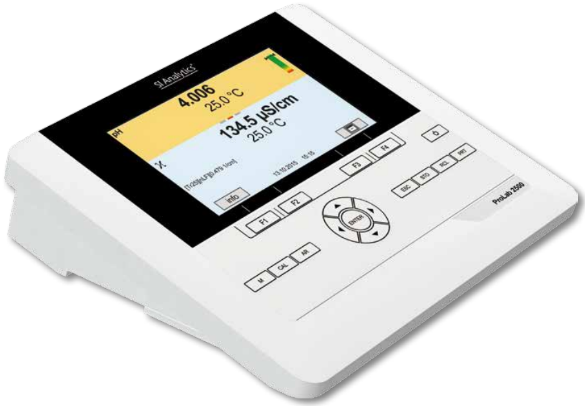 2ProLab 2500 pH SetMáy đo pH/mV/độ dẫn/DO/nhiệt độ để bàn hiện số (kèm điện cực pH)Model: ProLab 2500 (Order no. 285206770)Hãng sản xuất: SI ANALYTICS – ĐứcXuất xứ: Đức1.  Tính năng kỹ thuật:Máy đo đa chỉ tiêu ProLab 2500 hiệu năng cao với 03 kênh đo, màn hình hiển thị màu được bảo vệ bằng kính, đế đúc kẽm chất lượng cao và phím bấm với lớp bảo vệ chống vi khuẩn, cho thiết bị đáp ứng các yêu cầu cao nhấtProLab 2500 với chức năng nhận diện điệnc cực đo kỹ thuật số (IDS)Các cấu hình có thể đo các chỉ tiêu: pH, ORP, ISE, oxy hòa tan đo quang và độ dẫn điện.Màn hình đồ họa màu hiển thị kênh đo, Kiểm soát đo liên tục (CMC) và Kiểm soát chất lượng điện cực (QSC).Tích hợp adapter cho điện cực pH (DIN Plug)Bộ nhớ lưu trữ 10,000 điểm dữ liệuTruyền tín hiệu kỹ thuật số loại bỏ nhiễu, phân bổ dữ liệu hiệu chuẩn một cách an toàn, tự động truyền dữ liệu điện cực đo.Biểu tượng kiểm soát chất lượng điện cực (QSC - Quality Sensor Control) cho thông tin chính về trạng thái thực của điện cực và tăng độ an toàn vận hành của thiết bị.Tích hợp sẵn chức năng quản trị người dùng cho phân bổ an toàn của người dùng và kế quả phép đo hoặc mẫu và kết quả của phép đo.Có thể truy suất tự động dữ liệu giá trị đo của tất cả các điện cựcXuất dữ liệu ra PC, thẻ nhớ USB hoặc máy in phù hợp2.  Thông số kỹ thuật:Thông số máy chính:Số kênh điện cực: 3 kênhCó chức năng điều khiển chống trôi AutoRead (AR).Hiệu chuẩn điện cực tự động:pH: 1 - 5 điểm.ISE: 2 – 7 điểm (yêu cầu Adapter)DO: 1 điểmĐộ dẫn: 1 điểmSố lượng dữ liệu hiệu chuẩn có thể lưu tối đa 10 bản lưu.Chức năng thiết lập thời gian hiệu chuẩn: 1…999 ngàyChức năng tự động bù trừ nhiệt độ ATC (trừ chỉ tiêu ORP).Cài đặt ngày giờ theo thời gian thực.Bộ nhớ lưu trữ tối đa:Lưu thủ công: 500 điểm dữ liệuLưu tự động: 10,000 điểm dữ liệuCổng giao tiếp với thiết bị ngoại vi: USB A, Mini USB-BHỗ trợ chức năng Kiểm soát đo liên tục (CMC) và Kiểm soát chất lượng điện cực (QSC).Màn hình màu hiển thị đồ họa.Bàn phím điều khiển chống khuẩn.Tự động nhận diện điện cực IDS.Tiêu chuẩn an toàn: chống bụi và nước theo tiêu chuẩn IP 43.Môi trường hoạt động: nhiệt độ: 5… 40 0C/ độ ẩm: < 85% RHNguồn điện: Adapter 9V (input: 100-240V/50-60 Hz)Kích thước máy: 180 x 80 x 55 (mm)Khối lượng: 400 gam.Điện cực kỹ thuật số IDS đo pH/ nhiệt độModel: A 162 IDS (order no.: 285100120):Loại điện cực kỹ thuật số IDSĐiện cực thủy tinh đo pH kết hợp đo nhiệt độKhoảng đo pH: 0 … 14 PhKhoảng nhiệt độ hoạt động: -5 … +100 0CKích thước: 12 mm Ø/ dài: 120mmCáp nối 1.5 mét 2. Cung cấp bao gồm:Máy đo đa chỉ tiêu với 03 kênh đo có thể đo: pH/mV/độ dẫn/DO/nhiệt độ; model: ProLab 2500 Điện cực pH/ nhiệt độ kỹ thuật số IDS A 162 IDS (điện cực thủy tinh) (order no.: 285100120)Dung dịch chuẩn pH 4.00, pH 7.00 và dung dịch châm điện cực KCL 3mol/l Analog adapter cho điện cực kỹ thuật số IDS.Giá đỡ điện cựcAdapter 9 V (input: 100-240V/50-60 Hz).Tài liệu hướng dẫn sử dụng tiếng Anh + tiếng Việt.01Bộ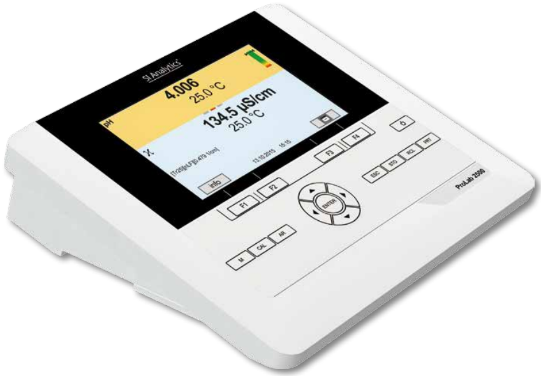 3ProLab 2500 pH/Cond SetMáy đo pH/mV/độ dẫn/DO/nhiệt độ để bàn hiện số (kèm điện cực pH + điện cực độ dẫn)Model: ProLab 2500 (Order no. 285206780)Hãng sản xuất: SI ANALYTICS  - Đức Xuất xứ: Đức1.  Tính năng kỹ thuật:Máy đo đa chỉ tiêu ProLab 2500 hiệu năng cao với 03 kênh đo, màn hình hiển thị màu được bảo vệ bằng kính, đế đúc kẽm chất lượng cao và phím bấm với lớp bảo vệ chống vi khuẩn, cho thiết bị đáp ứng các yêu cầu cao nhấtProLab 2500 với chức năng nhận diện điệnc cực đo kỹ thuật số (IDS)Các cấu hình có thể đo các chỉ tiêu: pH, ORP, ISE, oxy hòa tan đo quang và độ dẫn điện.Màn hình đồ họa màu hiển thị kênh đo, Kiểm soát đo liên tục (CMC) và Kiểm soát chất lượng điện cực (QSC).Tích hợp adapter cho điện cực pH (DIN Plug)Bộ nhớ lưu trữ 10,000 điểm dữ liệuTruyền tín hiệu kỹ thuật số loại bỏ nhiễu, phân bổ dữ liệu hiệu chuẩn một cách an toàn, tự động truyền dữ liệu điện cực đo.Biểu tượng kiểm soát chất lượng điện cực (QSC - Quality Sensor Control) cho thông tin chính về trạng thái thực của điện cực và tăng độ an toàn vận hành của thiết bị.Tích hợp sẵn chức năng quản trị người dùng cho phân bổ an toàn của người dùng và kế quả phép đo hoặc mẫu và kết quả của phép đo.Có thể truy suất tự động dữ liệu giá trị đo của tất cả các điện cựcXuất dữ liệu ra PC, thẻ nhớ USB hoặc máy in phù hợp2.  Thông số kỹ thuật:Thông số máy chính:Số kênh điện cực: 3 kênhCó chức năng điều khiển chống trôi AutoRead (AR).Hiệu chuẩn điện cực tự động:pH: 1 - 5 điểm.ISE: 2 – 7 điểm (yêu cầu Adapter)DO: 1 điểmĐộ dẫn: 1 điểmSố lượng dữ liệu hiệu chuẩn có thể lưu tối đa 10 bản lưu.Chức năng thiết lập thời gian hiệu chuẩn: 1…999 ngàyChức năng tự động bù trừ nhiệt độ ATC (trừ chỉ tiêu ORP).Cài đặt ngày giờ theo thời gian thực.Bộ nhớ lưu trữ tối đa:Lưu thủ công: 500 điểm dữ liệuLưu tự động: 10,000 điểm dữ liệuCổng giao tiếp với thiết bị ngoại vi: USB A, Mini USB-BHỗ trợ chức năng Kiểm soát đo liên tục (CMC) và Kiểm soát chất lượng điện cực (QSC).Màn hình màu hiển thị đồ họa.Bàn phím điều khiển chống khuẩn.Tự động nhận diện điện cực IDS.Tiêu chuẩn an toàn: chống bụi và nước theo tiêu chuẩn IP 43.Môi trường hoạt động: nhiệt độ: 5… 40 0C/ độ ẩm: < 85% RHNguồn điện: Adapter 9V (input: 100-240V/50-60 Hz)Kích thước máy: 180 x 80 x 55 (mm)Khối lượng: 400 gam.Điện cực kỹ thuật số IDS đo pH/ nhiệt độModel: A 162 IDS (order no.: 285100120):Loại điện cực kỹ thuật số IDSĐiện cực thủy tinh đo pH kết hợp đo nhiệt độKhoảng đo pH: 0 … 14 PhKhoảng nhiệt độ hoạt động: -5 … +100 0CKích thước: 12 mm Ø/ dài: 120mmCáp nối 1.5 mét Điện cực kỹ thuật số IDS đo độ dẫn Model: LF 413T IDS® (oder no.: 285202410)Điện cực loại 4 pole cellThân nhựa, vật liệu điện cực bằng graphiteHằng số điện cực: 0.475 cm-1Khoảng đo nhiệt độ: -5 ... 800CCảm biến nhiệt độ loại NTC30kOhmKích thước: Ø15.3 x 120 mmCáp nối 1.5 mét3. Cung cấp bao gồm:Máy đo đa chỉ tiêu với 03 kênh đo có thể đo: pH/mV/độ dẫn/DO/nhiệt độ; model: ProLab 2500 Điện cực pH/ nhiệt độ kỹ thuật số IDS A 162 IDS (điện cực thủy tinh) (order no.: 285100120); kèm dung dịch chuẩn pH 4.00, pH 7.00 và dung dịch châm điện cực KCL 3mol/l Điện cực kỹ thuật số IDS đo độ dẫn LF 413T IDS® (oder no.: 285202410) kèm dung dịch chuẩn độ dẫnAnalog adapter cho điện cực kỹ thuật số IDS.Giá đỡ điện cựcAdapter 9 V (input: 100-240V/50-60 Hz).Tài liệu hướng dẫn sử dụng tiếng Anh + tiếng Việt.01Bộ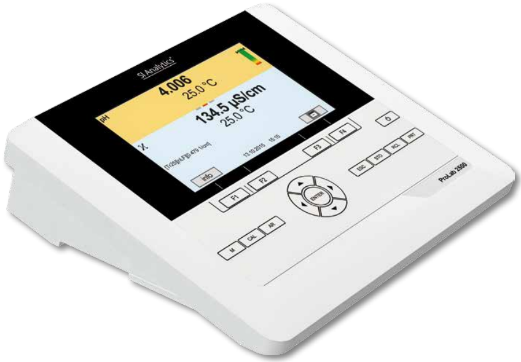 4ProLab 2500 pH/Cond/Ox SetMáy đo pH/mV/độ dẫn/DO/nhiệt độ để bàn hiện số (kèm điện cực pH + độ dẫn + DO)Model: ProLab 2500 (Order no. 285206790)Hãng sản xuất: SI ANALYTICS – Đức Xuất xứ: Đức1.  Tính năng kỹ thuật:Máy đo đa chỉ tiêu ProLab 2500 hiệu năng cao với 03 kênh đo, màn hình hiển thị màu được bảo vệ bằng kính, đế đúc kẽm chất lượng cao và phím bấm với lớp bảo vệ chống vi khuẩn, cho thiết bị đáp ứng các yêu cầu cao nhấtProLab 2500 với chức năng nhận diện điệnc cực đo kỹ thuật số (IDS)Các cấu hình có thể đo các chỉ tiêu: pH, ORP, ISE, oxy hòa tan đo quang và độ dẫn điện.Màn hình đồ họa màu hiển thị kênh đo, Kiểm soát đo liên tục (CMC) và Kiểm soát chất lượng điện cực (QSC).Tích hợp adapter cho điện cực pH (DIN Plug)Bộ nhớ lưu trữ 10,000 điểm dữ liệuTruyền tín hiệu kỹ thuật số loại bỏ nhiễu, phân bổ dữ liệu hiệu chuẩn một cách an toàn, tự động truyền dữ liệu điện cực đo.Biểu tượng kiểm soát chất lượng điện cực (QSC - Quality Sensor Control) cho thông tin chính về trạng thái thực của điện cực và tăng độ an toàn vận hành của thiết bị.Tích hợp sẵn chức năng quản trị người dùng cho phân bổ an toàn của người dùng và kế quả phép đo hoặc mẫu và kết quả của phép đo.Có thể truy suất tự động dữ liệu giá trị đo của tất cả các điện cựcXuất dữ liệu ra PC, thẻ nhớ USB hoặc máy in phù hợp2.  Thông số kỹ thuật:Thông số máy chính:Số kênh điện cực: 3 kênhCó chức năng điều khiển chống trôi AutoRead (AR).Hiệu chuẩn điện cực tự động:pH: 1 - 5 điểm.ISE: 2 – 7 điểm (yêu cầu Adapter)DO: 1 điểmĐộ dẫn: 1 điểmSố lượng dữ liệu hiệu chuẩn có thể lưu tối đa 10 bản lưu.Chức năng thiết lập thời gian hiệu chuẩn: 1…999 ngàyChức năng tự động bù trừ nhiệt độ ATC (trừ chỉ tiêu ORP).Cài đặt ngày giờ theo thời gian thực.Bộ nhớ lưu trữ tối đa:Lưu thủ công: 500 điểm dữ liệuLưu tự động: 10,000 điểm dữ liệuCổng giao tiếp với thiết bị ngoại vi: USB A, Mini USB-BHỗ trợ chức năng Kiểm soát đo liên tục (CMC) và Kiểm soát chất lượng điện cực (QSC).Màn hình màu hiển thị đồ họa.Bàn phím điều khiển chống khuẩn.Tự động nhận diện điện cực IDS.Tiêu chuẩn an toàn: chống bụi và nước theo tiêu chuẩn IP 43.Môi trường hoạt động: nhiệt độ: 5… 40 0C/ độ ẩm: < 85% RHNguồn điện: Adapter 9V (input: 100-240V/50-60 Hz)Kích thước máy: 180 x 80 x 55 (mm)Khối lượng: 400 gam.Điện cực kỹ thuật số IDS đo pH/ nhiệt độModel: A 162 IDS (order no.: 285100120):Loại điện cực kỹ thuật số IDSĐiện cực thủy tinh đo pH kết hợp đo nhiệt độKhoảng đo pH: 0 … 14 PhKhoảng nhiệt độ hoạt động: -5 … +100 0CKích thước: 12 mm Ø/ dài: 120mmCáp nối 1.5 mét Điện cực kỹ thuật số IDS đo độ dẫn Model: LF 413T IDS® (oder no.: 285202410)Điện cực loại 4 pole cellThân nhựa, vật liệu điện cực bằng graphiteHằng số điện cực: 0.475 cm-1Khoảng đo nhiệt độ: -5 ... 800CCảm biến nhiệt độ loại NTC30kOhmKích thước: Ø15.3 x 120 mmCáp nối 1.5 métĐiện cực kỹ thuật số IDS Oxy hòa tan đo quang Model: FDO 1100 IDS (oder no.: 285202440)Khoảng đo Oxy hòa tan: 0 … 20mg/lO2Khoảng đo nhiệt độ: 0 … 500CLoại sensor nhiệt độ: NTC 30 kOhmChức năng IDS. Đầu nối: kỹ thuật sốSensor quang học (photoluminescence)Kích thước: Ø15.3 x 150 mmCáp nối dài 1.5 mét3. Cung cấp bao gồm:Máy đo đa chỉ tiêu với 03 kênh đo có thể đo: pH/mV/độ dẫn/DO/nhiệt độ; model: ProLab 2500 Điện cực pH/ nhiệt độ kỹ thuật số IDS A 162 IDS (điện cực thủy tinh) (order no.: 285100120); kèm dung dịch chuẩn pH 4.00, pH 7.00 và dung dịch châm điện cực KCL 3mol/l Điện cực kỹ thuật số IDS đo độ dẫn LF 413T IDS® (oder no.: 285202410) kèm dung dịch chuẩn độ dẫnĐiện cực kỹ thuật số IDS Oxy hòa tan đo quang  FDO 1100 IDS (oder no.: 285202440)Analog adapter cho điện cực kỹ thuật số IDS.Giá đỡ điện cựcAdapter 9 V (input: 100-240V/50-60 Hz).Tài liệu hướng dẫn sử dụng tiếng Anh + tiếng Việt.01Bộ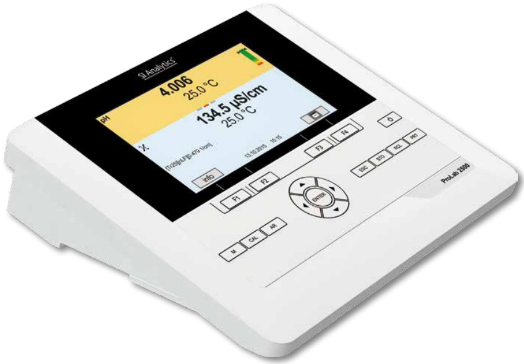 TổngTổngTổngTổngTổngTổngThuế VAT 10%Thuế VAT 10%Thuế VAT 10%Thuế VAT 10%Thuế VAT 10%Thuế VAT 10%Bao gồmBao gồmTổng cộng Tổng cộng Tổng cộng Tổng cộng Tổng cộng Tổng cộng Bằng chữ: Bằng chữ: Bằng chữ: Bằng chữ: Bằng chữ: Bằng chữ: Bằng chữ: Bằng chữ: Mọi thông tin xin liên hệ:Nguyễn Hoàng Long (Mr.)H/p: 0932 664422Tel: (028). 66 570570 – (024).32 009276    Fax: (028). 35 951053Mail: long@vietnguyencov.vn          longvietnguyenco@gmail.comCÔNG TY TNHH TMDV KT VIỆT NGUYỄNP. GIÁM ĐỐC NGUYỄN HOÀNG LONG